RECOGNISE NUMERALS ( 1 TO 5) :COUNT THE FRUIT(S) IN EACH BOX.MATCH THE NUMERAL WITH THE NUMBER OF FRUITS.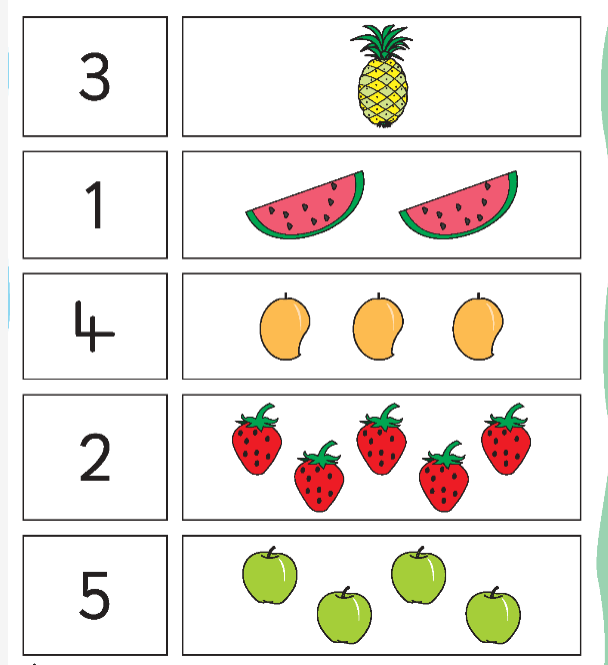 